Publicado en  el 23/02/2017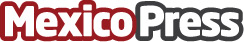 Indian ahora en San LuisDatos de contacto:Nota de prensa publicada en: https://www.mexicopress.com.mx/indian-ahora-en-san-luis Categorías: Motociclismo http://www.mexicopress.com.mx